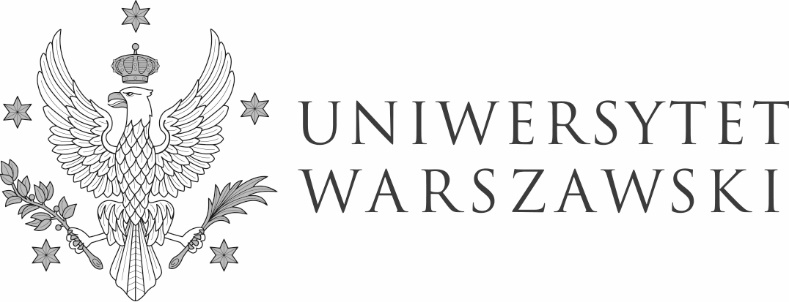 Warszawa, dnia 05.06.2023 r.DZP-361/148/2022/DZP/MG/592                                                                 Do wszystkich zainteresowanychDotyczy: postępowania o udzielenie zamówienia publicznego w trybie podstawowym nr DZP-361/148/2022 pn: Opracowanie dokumentacji budowlanej wraz z pozwoleniem na budowę oraz projektu wykonawczego, dla budynków Stacji MOG w Murzynowie, zgodnie z koncepcją „Przebudowy 
i rozbudowy budynków stacji Mazowieckiego Ośrodka Geograficznego w Murzynowie” opracowanej 
w lipcu 2022.INFORMACJA O UNIEWAŻNIENIU CZYNNOŚCI WYBORU NAJKORZYSTNIEJSZEJ OFERTY	  W związku z art. 16 i art. 17 ust. 2 ustawy z dnia 11 września 2019 r. Prawo zamówień publicznych (tj. Dz. U. z 2022 r. poz. 1710 z późn. zm.), zwanej dalej ustawą Pzp, oraz treścią odwołania BBC Best Building Consultans Sp. z o.o. Sp. k. z dnia 24.05.2023 r., Zamawiający – Uniwersytet Warszawski informuje, że unieważnia czynność wyboru oferty firmy TŁO Michał Sikorski Architekt jako najkorzystniejszej 
i dokona ponownego badania i oceny ofert.Unieważnienie czynności w niniejszym postępowaniu pozostaje w zgodzie z celem postępowania o udzielenie zamówienia publicznego, jakim jest zawarcie nie podlegającej unieważnieniu umowy w sprawie zamówienia publicznego (art. 7 pkt 32 i art. 457 ustawy Pzp).W imieniu ZamawiającegoPełnomocnik Rektora ds. zamówień publicznych       mgr Piotr Skubera